UNIVERSIDADE FEDERAL DE SANTA CATARINA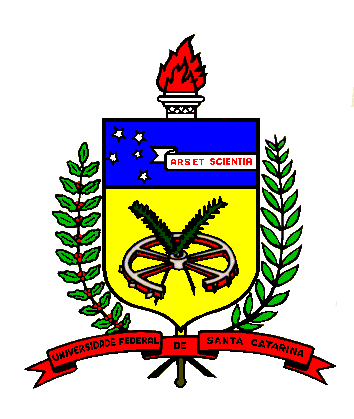 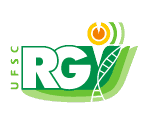 CENTRO DE CIÊNCIAS AGRÁRIASPROGRAMA DE PÓS-GRADUAÇÃO EM RECURSOS GENÉTICOS VEGETAISRodovia Admar Gonzaga, 1346 - Itacorubi - CEP 88034-001 - Florianópolis / SCTelefone +55 (48) 3721-5333 - FAX +55 (48) 3721-5335ppgrgv@contato.ufsc.br | www.rgv.ufsc.brSOLICITAÇÃO DE VALIDAÇÃO OU APROVEITAMENTO DE DISCIPLINAS* V: validação, que se aplica a disciplinas cursadas fora do PPGRGV; A: aproveitamento, que se aplica a disciplinas cursadas no PPGRGV.Anexar à esta solicitação:- Programa das disciplinas com ementas, assinados pela Coordenadoria do Programa (para disciplinas de fora do PPGRGV)- Histórico Escolar (fornecido pela Secretaria do Curso) onde deve constar o código da disciplina, conceito, número de créditos e o nome do professor responsável pela Disciplina (para disciplinas do PPGRGV).Observações:- Poderão ser validados até três (3) créditos dos cursos de pós-graduação lato sensu.- Os créditos obtidos no Mestrado deste Programa poderão ser validados no Doutorado excetoSeminários e Estágio de Docência.- Os créditos poderão ser validados desde que cursados em período inferior a sete (7) anos.- Poderão ser validados até o limite de seis (6) créditos no Mestrado e de doze (12) créditos no Doutorado, não constantes do currículo do PPGRGV.- Para mais informações, consultar o Art. 28 do Regimento Interno do PPGRGV.Florianópolis, _______________________________	          _______________________________       Assinatura do(a) Orientador(a)			         Assinatura do(a) EstudanteEstudanteMatrículaOrientador(a)NívelMestrado  Doutorado Mestrado  Doutorado Mestrado  Doutorado Mestrado  Doutorado Mestrado  Doutorado DisciplinasDisciplinasDisciplinasDisciplinasDisciplinasDisciplinasNome da disciplinaNome da disciplinaV* A*CréditosNota ou Conceito 